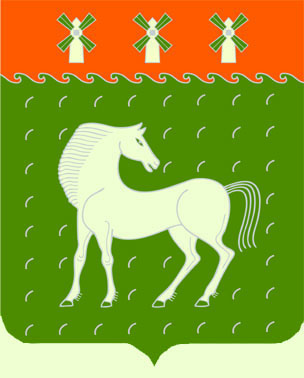 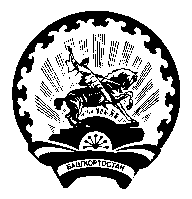   Башкортостан РеспубликаһыДəүлəкəн   районымуниципаль районының Ивановка ауыл Советыауыл билəмəһехакимиəте453411, Дəүлəкəн районы, Ивановка а,                             Гаршин ур., 79Администрациясельского поселения Ивановский сельсоветмуниципального районаДавлекановский районРеспублики Башкортостан                       453411, Давлекановский район, с.Ивановка                                  ул. Гаршина,79    [АРАР   	       	  	   	    № 04/1                         ПОСТАНОВЛЕНИЕ      «03» февраль 2020 й.	                                                «03» февраля 2020 г.О внесении изменений в Административный регламент исполнения муниципальной функции «Организация и осуществление муниципального жилищного контроля»Рассмотрев протест прокурора Давлекановского района, руководствуясь ст.ст. 14, 48 Федерального закона от 06.10.2003 № 131-ФЗ «Об общих принципах организации местного самоуправления в РФ», п о  с т а н о в л я ю:1.Внести в Административный регламент исполнения муниципальной функции «Организация и осуществление муниципального жилищного контроля», утвержденный постановлением администрации сельского поселения Ивановский сельсовет муниципального района Давлекановский район от 28 июня 2013 года № 40 (далее – Административный регламент) следующие изменения:Абзац 11 п. 3.1.2 Административного регламента изложить в следующей редакции:Основанием для включения плановой проверки в ежегодный план проведения плановых проверок является истечение одного года со дня:1) начала осуществления товариществом собственников жилья, жилищным, жилищно-строительным кооперативом или иным специализированным потребительским кооперативом деятельности по управлению многоквартирными домами в соответствии с представленным в орган государственного жилищного надзора уведомлением о начале осуществления указанной деятельности;2)постановки на учет в муниципальном реестре наемных домов социального использования первого наемного дома социального использования, наймодателем жилых помещений в котором является лицо, деятельность которого подлежит проверке;3) окончания проведения последней плановой проверки юридического лица, индивидуального предпринимателя;4) установления или изменения нормативов потребления коммунальных ресурсов (коммунальных услуг).2.Контроль за исполнением постановления оставляю за собой.3.Настоящее постановление подлежит обнародованию в порядке, установленном действующим законодательством.Глава сельского поселения		                      В.И.Никульшин	